Wiren Board 6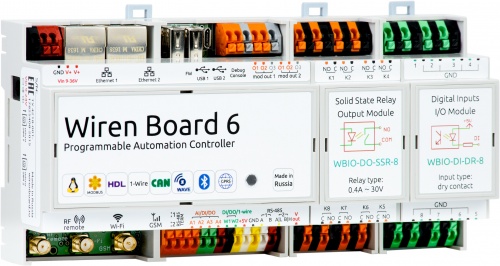 Контроллер Wiren Board 6 с боковыми модулямиОбщие характеристики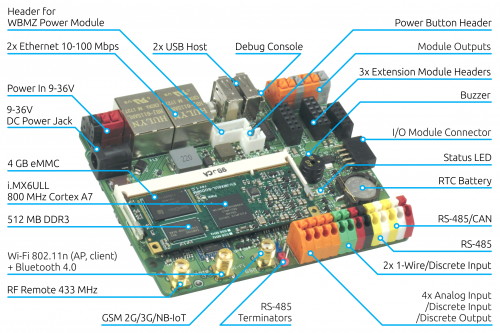 Wiren Board ревизии 6.3
Страница продукта и магазин: Wiren Board 6Для начала работы с контроллером рекомендуется прочитать статью Первое включение.Архитектура ПО Wiren Board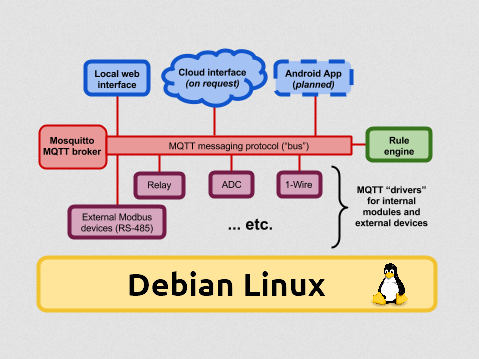 Структура ПО контроллера. В центре очередь сообщений MQTT, использующаяся для обмена информацией между разными частями ПОWiren Board работает под управлением стандартной сборки Debian Linux 9 Stretch. Для архитектуры используемого процессора есть официальный порт. Поэтому почти любой пакет найдётся в стандартном репозитории, и его можно установить одной командой (apt-get install).Также у нас есть собственный debian-репозиторий releases.contactless.ru, в котором хранятся пакеты, собранные специально для контроллера. Репозиторий прописан в образе ПО для Wiren Board по умолчанию (файл /etc/apt/sources.list).Весь исходный код доступен на https://github.com/contactless/. Там можно почерпнуть примеры для разработки собственного ПО.Очередь сообщений MQTT — "скелет" программной архитектуры Wiren Board. Базовая информация по MQTT на Википедии.Драйверы, отвечающие за аппаратные возможности контроллера (цифровые входы, АЦП, ...) и функции внешних подключённых устройств (например, подключённых по RS-485 модулей реле), записывают их состояние в очередь MQTT в виде специальных сообщений. Веб-интерфейс читает эти сообщения и на их основе отображает состояние устройств.Если же происходит нажатие кнопки в веб-интерфейсе, уже веб-интерфейс отправляет сообщение в очередь MQTT, драйвер устройства его получает и отдаёт команду устройству.Через MQTT работает веб-интерфейс, движок правил и встроенные драйверы. Если вы разрабатываете собственное ПО в дополнение к предустановленному, мы советуем вам также использовать MQTT.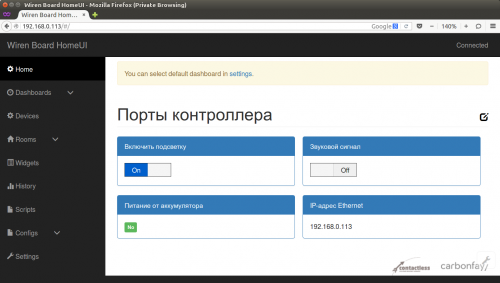 Главная страница веб-интерфейсаВеб-интерфейс Wiren Board работает непосредственно на контроллере. В нём можно:следить за состоянием контроллера и подключённых устройств и управлять имиподключать устройства к контроллерунастраивать контроллер и обновлять его ПОписать правила на встроенном движкенастраивать SMS- и email-уведомлениясмотреть графики истории значений параметров (например, температуры)Движок правил wb-rules позволяет создавать собственные правила для контроллера, например: "Если температура датчика меньше 18°С, включи нагреватель". Правила создаются через веб-интерфейс и пишутся на простом Javascript-подобном языке.Для работы с SCADA-системами есть:Zabbix supportШлюз Modbus TCPДрайвер SNMPКак разрабатывать ПО для Wiren Board — статья для программистов.Обновление прошивкиМодульность контроллера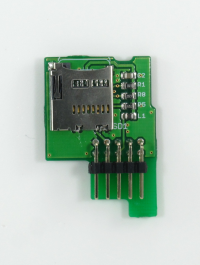 Модуль расширения microSD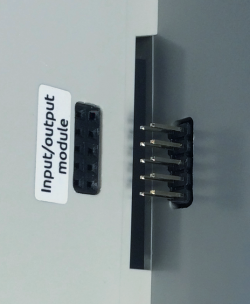 Подключение модуля ввода-вывода к контроллеру
Внутренние модули расширения — это небольшие платы, устанавливаемые внутрь корпуса Wiren Board 6 и расширяющие его функциональность: дополнительные порты RS-485, RS-232, релейные выходы и т. д.В контроллере есть три слота для подключения модулей расширения двух разных типов. Для двух из этих модулей выведено по 3 внешних клеммника для каждого.
Модули ввода-вывода стыкуются с боковым разъемом на WB6 с правой стороны; каждый модуль добавляет к контроллеру от 8 до 16 цифровых или аналоговых портов.Последовательно можно подключать до 8 модулей: до 4 модулей ввода (типа I) и до 4-х модуля вывода (типа O и IO).
Модуль резервного питания — дополнительная мезонинная плата, устанавливается вторым этажом в корпус на DIN-рейку. Содержит Li-Ion (Li-Pol) аккумулятором емкостью 2200 mAh, обеспечивает работу контроллера до 3 часов.Беспроводные интерфейсыМодуль сотовой связи — модем 2G (GPRS), 3G (UMTS) или NB-IoT устанавливается в контроллер при производстве. Требуется SIM-карта формата microSIM.Модем позволяет отправлять и принимать SMS, подключаться к интернету. Работа с двумя SIM-картами в режиме мультиплексирования.
Модуль Wi-Fi в Wiren Board можно настроить на работу в одном из трёх режимов:режим точки доступа, включён по умолчанию (имя WirenBoard, без пароля, адрес контроллера в созданной сети: 192.168.42.1)режим клиентаодновременная работа в режиме и точки доступа, и клиентаМодуль Bluetooth 4.0 (Bluetooth Low Energy) — можно отслеживать приближение других Bluetooth устройств, например, мобильного телефона или Bluetooth-метки.
USB-стик Z-Wave - подключается в USB-разъем и обеспечивает поддержку устройств стандарта Z-Wave.
Пакетное радио 433 МГц — радиомодуль RFM69H устанавливается в контроллер при производстве. Позволяет подключать к контроллеру устройства Noolite, датчики Oregon.
Антенны Wi-Fi, GSM и радио 315/433MHz подключаются к разъемам SMA.При слабом сигнале GSM рекомендуется использовать выносную антенну и располагать ее вдали от контроллера.Проводные интерфейсыИнтерфейс Ethernet поддерживает скорость 10/100 Мбит/с. Контроллер Wiren Board 6 комплектуется двумя интерфейсами Ethernet.
Контроллер оборудован двумя портами USB 2.0 (A/F). Оба порта работают в режиме USB Host; в следующих версиях контроллера первый порт (ближний к Ethernet-разъему) будет поддерживать загрузку прошивки контроллера.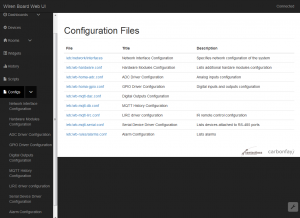 Настройка происходит через страницу Configs веб-интерфейсаИнтерфейс RS-485 — стандарт коммуникации по двухпроводной шине.Контроллер имеет 2 порта RS-485 + можно добавить еще 2 порта модулями расширения RS-485 .Статья RS-485:Физическое подключение поможет вам правильно выбрать и проложить кабели шины.Настройка подключения устройств осуществляется в веб интерфейсе.Стандартно в Wiren Board с подключёнными по RS-485 устройствами работает Драйвер wb-mqtt-serial через систему MQTT-сообщений.
CAN — это стандарт коммуникации по двухпроводной шине. На контроллере мультиплексирован (выведен на те же клеммники) со вторым портом RS-485.1-Wire — шина для подключения внешних датчиков по двум или трём проводам. Так как это шина, можно подключить несколько устройств на один порт 1-Wire. ПО контроллера поддерживает подключение температурных датчиков типа DS18B20.Для питания датчиков удобно использовать выход +5V. Он защищен от короткого замыкания и подачи повышенного напряжения. При питании контроллера от аккумулятора выход +5V остается активным. Также поддерживается программное управление этим выходом (его можно отключать).Универсальные входы/выходы A1-A4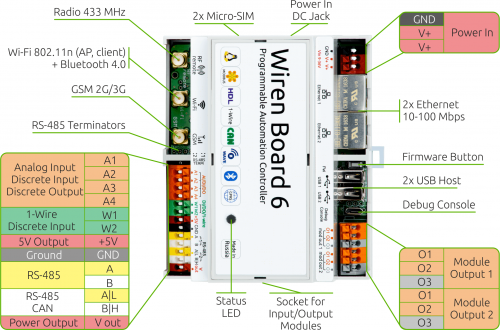 Wiren Board 6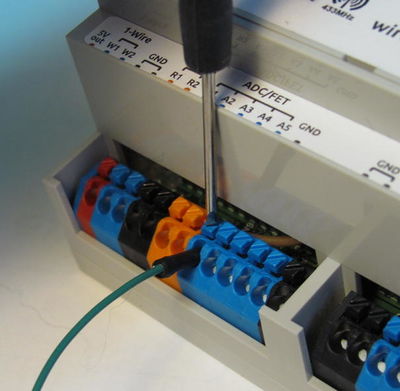 Работа с самозажимными клеммамиУниверсальный канал Ах объединяет в себе три функции и может работать как:Выход "открытый коллектор" — ключ (3А/30В), замыкающий выход на землюАналоговый вход с диапазоном измерений 0 — 28 ВДискретный вход — срабатывает при напряжении на клемме 5 ВКаналы W1-W2Каналы W1 и W2 могут работать как интерфейс для подключения датчиков 1-Wire (по-умолчанию) или какдискретные входы типа "сухой контакт". Обратите внимание, что в режиме дискретного входа срабатывание происходит при замыкании сигнала Wx на землю (клеммник GND), в отличие от каналов A1-A4 (выше).Режим каждого канала выбирается независимо в конфигурации контроллера. Через веб-интерфейс нужная настройка находится в разделе Configs => Hardware Module Configuration => W1 terminal mode .Клеммники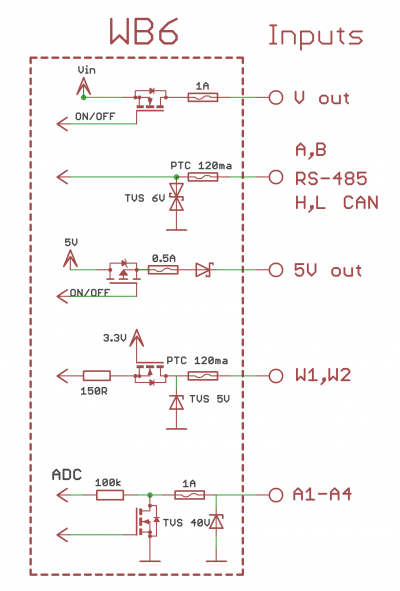 Схема защиты входов и выходов
Часть клеммников может выполнять более одной функции — смотрите описание входов/выходов и статью Мультиплексирование портов.В качестве интерфейсных клемм в контроллере применены клеммы "тип 250". Это самозажимные клипсы. При вставке очищенного одножильного провода в гнездо, он автоматически зажимается пружинной защёлкой. Для вставки многожильных проводов необходимо отжать пружину, нажав на кнопку клипсы (или использовать изолированные штыревые наконечники НШВИ). Кнопка имеет паз под шлицевую отвертку. Для извлечения провода, нужно отжать пружину, нажав на кнопку клипсы, и вытащить провод.Другие интерфейсыОтладочный порт — подключившись к нему можно получить прямой доступ к консоли контроллера. Через него можно также взаимодействовать с загрузчиком и следить за загрузкой операционной системы (последовательная консоль, serial console)."Пищалка" — издает звуковой сигнал, частота настраивается.Часы реального времени RTC питаются от внутренней резервной батарейки.Сторожевой таймерКонтроллер содержит отдельный аппаратный watchdog, перезагружающий его целиком по питанию при зависании ПО.
Отключение аппаратного сторожевого таймераПитаниеНа контроллере есть три внешних входа для подключения питания:DC jack - стандартный штекерный разъем (5.5x2.1мм) на левой стороне корпуса.Клеммники Vin и GND: две клеммы Vin, к которым можно подключить два независимых блока питания для резервирования. Земли блоков питания должны быть соединены и подключены к клемме GND.Питание по кабелю Ethernet (Passive PoE). Подробнее в Power over Ethernet.Возможно одновременное подключения источников к разным входам, в том числе с разным напряжением.
Для резервного питания можно подключить внутренний модуль WBMZ-BATTERY2 с Li-Ion (Li-Pol) аккумулятором. Важно: при поставке контроллера с аккумуляторным модулем при подаче питания контроллер не включается сразу. Для его включения необходимо нажать на кнопку включения модуля под верхней крышкой контроллера. Смотрите статью WBMZ2-BATTERY.Допустимый диапазон питания 9 — 36 В. Среднее потребление платы - 1,5 — 2 Вт. Но так как модуль GSM потребляет импульсно до 8 Вт, рекомендуется использовать блоки питания с мощностью не менее 10 Вт.Поддерживаемые устройстваУстройства нашего производства с интерфейсом RS-485Поддерживаемые устройстваПодключение периферийных устройствПодробное тех.описание платы контроллера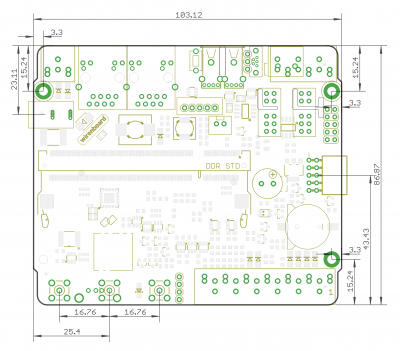 Размеры платы контроллераВ статье Wiren Board 6: Схемотехника описаны некоторые особенности работы и устройства входов, схемы питания контроллера.Аппаратные ошибки/особенности Wiren Board 6 найденные при эксплуатации контроллера.Wiren Board: Аппаратные ревизии — описание изменений в плате контроллера.Таблицы соответствия GPIO процессора и сигналов на плате для ревизий: Wiren Board 6.0.1, Wiren Board 6.1, Wiren Board 6.2-6.3Работа с GPIO — как работать с GPIO напрямую.Обновление прошивки. Для сброса Wiren Board 6 к заводским настройкам (factory reset) используйте инструкцию из раздела Обновление прошивки#Сброс Wiren Board 6 к заводским настройкамWiren Board 6: Восстановление пароля пользователя rootСводная таблицаПроцессорNXP i.MX 6ULL 800 MHz Cortex A7 (версии 500MHz и 900MHz под заказ)Память оперативнаяDDR3 SDRAM 512 MBПамять энергонезависимая4 GB eMMCОперационная системаDebian Linux 9 Stretch. Mainline kernel 4.9.Габаритные размерыКорпус на DIN рейку 6U106.25x90.2x57.5 мм. Размер без корпуса: 103x87x20 мм.ЭксплуатацияРабочая температура 0...+70С/-40..+85С(в зависимости от комплектации).подписьMax. V, Icостояниепо умолчаниюФункцииВерхний ряд, левый блокВерхний ряд, левый блокВерхний ряд, левый блокВерхний ряд, левый блокVin40VВходное напряжение, защита от переполюсовкиGND"земля", минус блок питанияВерхний ряд, правый блокВерхний ряд, правый блокВерхний ряд, правый блокВерхний ряд, правый блокВерхний ряд, правый блокВерхний ряд, правый блокO1-O3Входы/выходы 1-го модуля расширенияO1-O3Входы/выходы 2-го модуля расширенияНижний ряд, правый блокНижний ряд, правый блокНижний ряд, правый блокНижний ряд, правый блокНижний ряд, правый блокНижний ряд, правый блокНижний ряд, правый блокНижний ряд, правый блокA1-A440V , 1AHigh ZВыходы "открытый коллектор", ADCGNDДля удобства подключения внешних датчиковW140V5V1-Wire, GPIOW240V5V1-Wire, GPIO5V out5V, 0.5A5VВыход 5V. Отключение при превышении тока. Программное включение-выключение.A40 V0Vпорт RS-485 (/dev/RS-485-1)B40 V+5Vпорт RS-485 (/dev/RS-485-1)L40 V0VПорт CAN или RS-485 (/dev/RS-485-2) .Подключение RS-485: A к клемме A|L, B к клемме B|H.H40 V+5VПорт CAN или RS-485 (/dev/RS-485-2) .Подключение RS-485: A к клемме A|L, B к клемме B|H.Vout*1AВыход питания. Входное напряжение, программное включение-выключение.ОбщееОбщееПроцессорNXP i.MX 6ULL 800 MHz Cortex A7 (версии 500MHz и 900MHz под заказ)Память оперативнаяDDR3 SDRAM 512 MBПамять энергонезависимая4 GB eMMCГабаритные размерыКорпус на DIN рейку 6U106.25x90.2x57.5 мм. Размер без корпуса: 103x87x20 мм.ЭксплуатацияРабочая температура 0...+70С/-40..+85С(в зависимости от комплектации).ИнтерфейсыИнтерфейсыRS-4852CAN1 (мультиплексирован с RS-485)Порты Wx (Интерфейс 1-Wire/дискретный вход)2Порты Ax (Дискретный вход / аналоговый вход / выход «открытый коллектор»)4КоммуникацииКоммуникацииEthernet 10/1002 (с passive PoE)USB Host2Wi-Fi 802.11n1 (AP, client)*Bluetooth 4.01*Сотовая связь2G / 3G / 2G+NB-Iot или без модема *SIM-карты2 x micro SIM, одновременно в сети однаПитаниеПитаниеНапряжение9 - 36V DCСхема питанияот входа с бОльшим напряжениемВходы на клеммах2DC джек1питание по Ethernet1 (первый порт)Выходы для питания внешних устройствВыходы для питания внешних устройствVoutвходное питание - с ограничением тока, программным отключением и контролем состояния5Vout5V - с ограничением тока, программным отключением, измерением выходного напряженияМодульностьМодульностьСлоты для внутренних модулей расширения типа WBE2 и WBE2R2Слоты для внутренних модулей расширения типа WBE2S и WBE2R1Разъём для внешний модулей ввода-вывода WBIOРазъём для мезонинного модуля питания (АКБ, суперконденсаторов, фильтров)1Программное обеспечение в комплектеПрограммное обеспечение в комплектеОперационная системаDebian Linux 9 Stretch. Mainline kernel 4.9.Поддержка протоколов последовательных портовModbus RTU, протоколы Меркурий, Милур, Пульсар, ИВТМ и т.д.Поддержка протоколов при установке модулей расширенияZ-Wave, KNXПоддержка протоколов по IPKNX IP, Modbus RTU-over-TCP, SNMPВстроенный Web-интерфейсДобавление устройств, настройки, визуализация, мнемосхемыСценарииПравила wb-rules на JavaScript, редактирование через Web-интерфейс. Поддержка сценариев на Node-REDВизуализацияТабличное представление, мнемосхемы в встроенном Web-интерфейсе.Мобильные устройстваАдаптивный веб-интерфейс. Интеграция со сторонними мобильными приложениями: MQTT Dash, iRidium. Поддерживается сообществом пользователей: home kit.АрхивМодуль хранения истории значений каналов wb-mqtt-db, до 1GB данныхОбновление ПООтдельных компонентов через APT, целиком прошивки с сохранением резервной копии через Web и USB-флешОтправка данных в ПО верхнего уровняMQTT, Modbus TCP, Zabbix API и т.п.Поддержка ПО верхнего уровняSAYMON, Zabbix, Nagios, Unimon, Grafana, Master SCADA, Rapid SCADA и другиеПрочееПростая установка тысяч пакетов из репозиториев Debian, nodejs, python и т.п.